Topic Area: [state your Topic Area]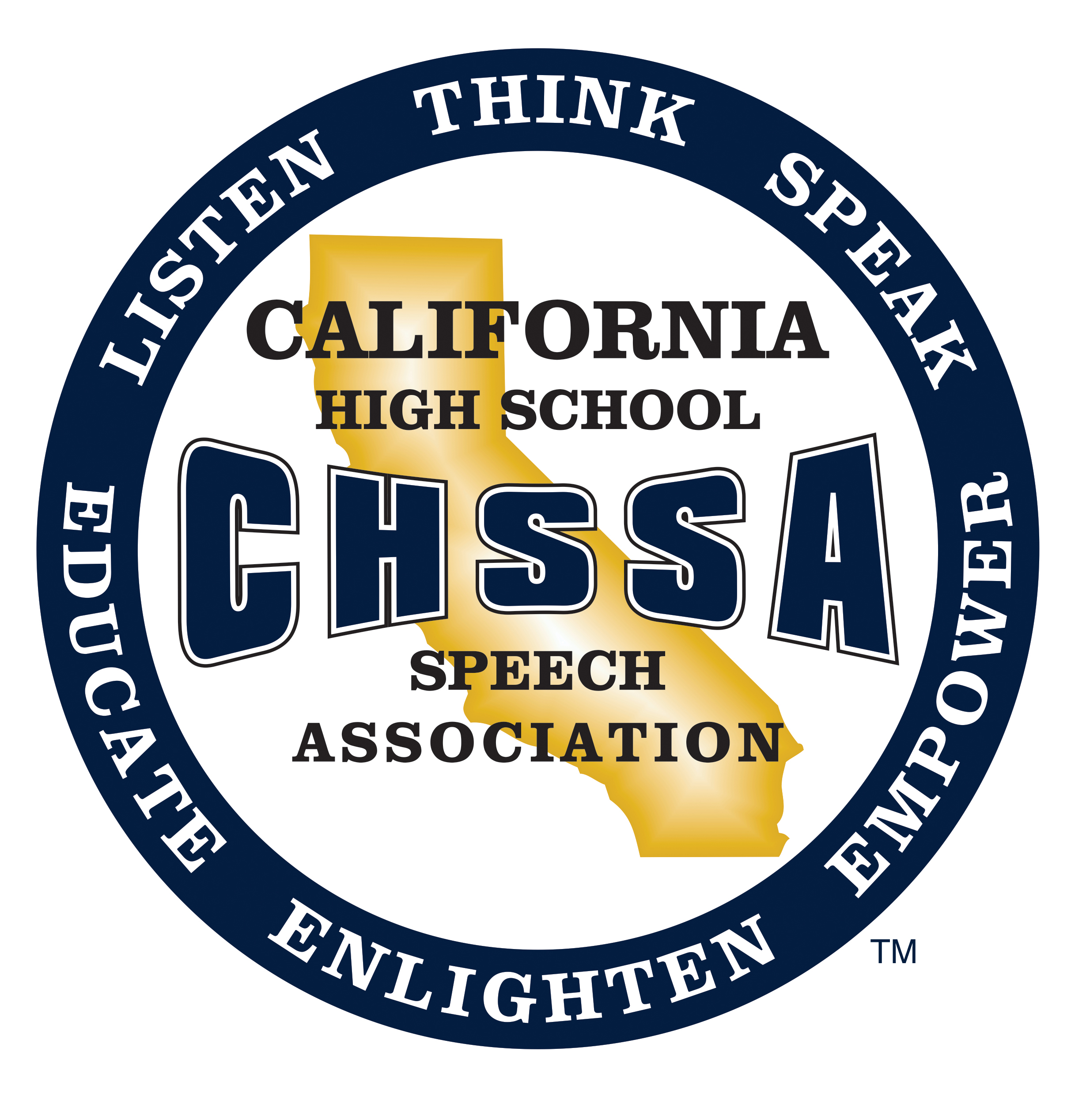 CHSSA Area: [state your Area]League: [state your League]A Bill to [State Your Title in a Descriptive, Specific, and Brief Line]1	BE IT ENACTED BY THE CONGRESS HERE ASSEMBLED THAT:2	SECTION 1.	State the new policy in a brief declarative sentence, or in as few 3			sentences as possible.4	SECTION 2.	Define any ambiguous terms inherent in the first section.5	SECTION 3.	Name the government agency that will oversee the enforcement of the 6			bill along with the specific enforcement mechanism.7				A.  Go into further details if necessary.8				B.  Go into further details if necessary.9	SECTION 4.	Indicate the implementation date and/or time frame.  10	SECTION 5. 	All laws in conflict with this legislation are hereby declared null and void.Introduced for Debate by [name your high school]